Asia MapIdentify Each State and its capital.  States that are too small to fit its name should have a line connecting to its name written to the side.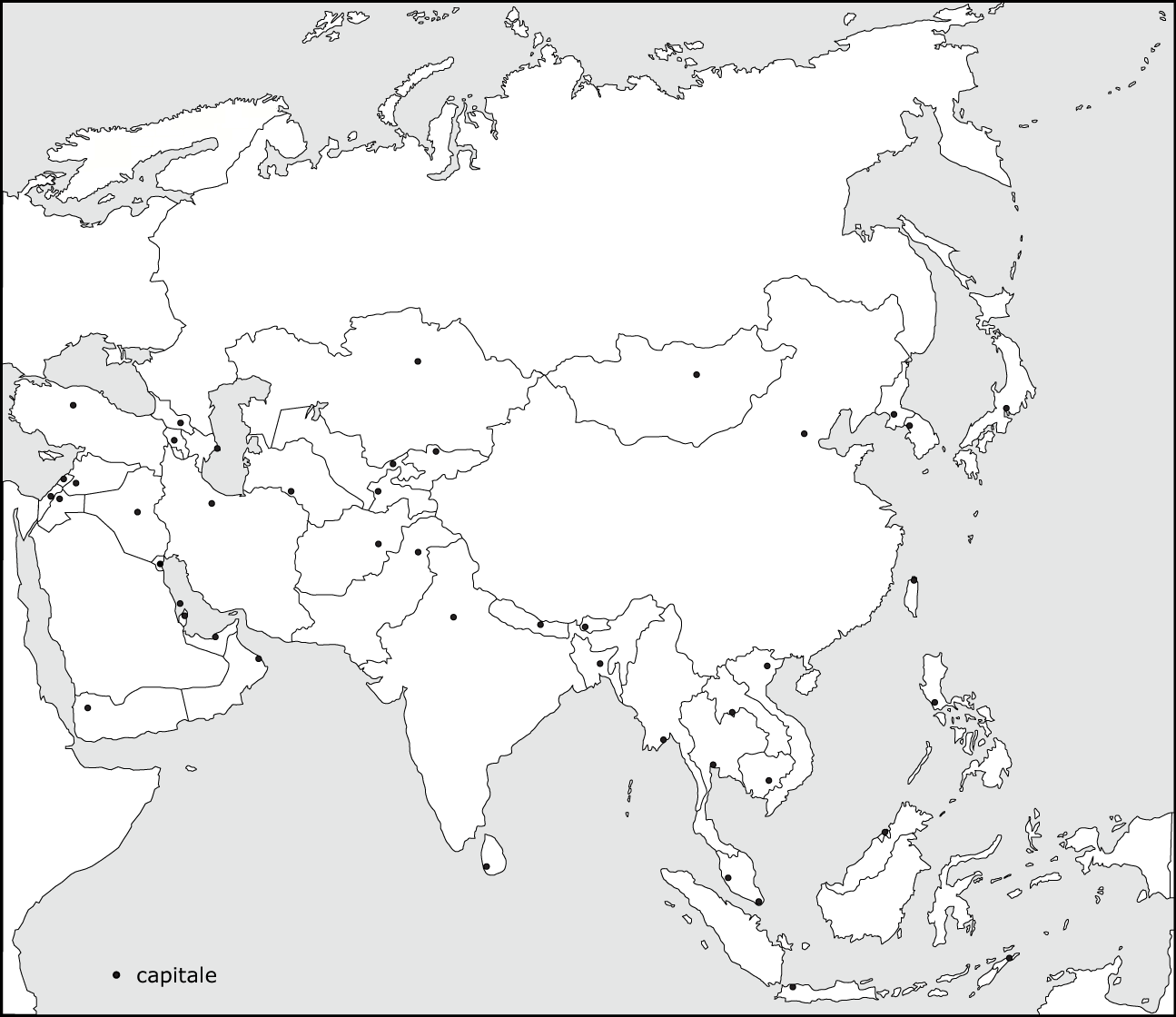 